The Inter-Faith Chapel“A House of Prayer for All People”3680 South Leisure World Blvd.Silver Spring, Maryland 20906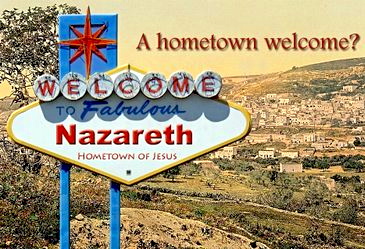  July 8, 2018Seventh Sunday After PentecostNew Member Sunday9:00 AM                                   Worship Service	                          11:00 AMAs you enter to worship, please remember to silence your cell phones.   SILENT MEDITATIONWe know you, Holy One, as the One who lives and moves in communities of all kinds.  Whether we find ourselves in the center, on the margins, or somewhere in between; may we welcome everyone with respect, accept others for who they are, and strive to nurture those qualities that are life-giving.  Amen.WORDS OF WELCOME			                                        Dr. Ramonia LeeLIGHTING THE PEACE CANDLEWe light this candle as a symbol of our ongoing commitment to peace in our world.PRELUDE                  	  Prelude in Classic Style	     			   Gordon YoungKevin M. Clemens, Director of MusicCALL TO WORSHIP                                                              	         Leader:	Come, the God of hosts is with us here.PEOPLE:	Let us gather with joy and thanksgiving.Leader:	Come, experience the presence of Christ.PEOPLE:	Let us hear the word of the Lord.Leader:	Come, listen for the voice of the Spirit.PEOPLE:	Let us receive God’s direction for our lives.Leader:	Come, proclaim the goodness of God’s grace!PEOPLE:	Let our voices and our actions be filled with love.Leader:	Come, now is the time to worship.
ALL:		Let us worship God and receive Christ’s teachings,that we may be renewed and strengthened.  INVOCATION  HYMN                 	       Lord of All Hopefulness        	  All who are able, please stand.Music used by permission, CCLI #1683224CALL TO CONFESSIONPRAYER OF CONFESSSION							  UNISONO God, we live in a broken world, where rejection and ridicule are all too common.  We confess our ease with how we mock and dismiss others.  You call us to hold fast to what is good, but so often we flounder, getting caught up the rhetoric of the day.  Forgive us, O God, for those times when we have been unwelcoming and unaccepting.  Help us to set aside all our jealousies and prejudices and all that adds to the world’s hurt.  Help us to grow even more into Christ’s likeness, that we will bear his love and truth to the world. We pray in his name. Amen.WORDS OF ASSURANCE AFFIRMATION OF FAITHWe believe the prophets of old spoke of God’s justice,Even when it was unwelcome. We believe Jesus traveled,Preaching and teaching to all who would listen. We believe Christ sent out disciples two by two,To spread the gospel in any place that would welcome them.We believe God’s prophets are among us still,Around the world and in these pews.We believe we are called by Jesus,To be in ministry and mission to this world,To live the good news and to share it,In all we say, all we do, and in who we are.Thanks be to God.  Amen. GLORIA PATRI	Glory be to the Father, and to the Son, and to the Holy Ghost;As it was in the beginning, is now, and ever shall be;World without end.  Amen.  Amen.SCRIPTURE READING                  Psalm 48: 1-2, 9-14                                   OT 637Readers 9:00 AM    Nancy Czujko      11:00 AM   Karen RobinsonSOLO		                       Lord of the Dance        Sydney Carter / Mark HayesMaggi Lindley, soloist – Maureen Harris and Elizabeth Brooks-Evans, dancersMORNING PRAYER			LORD’S PRAYER	   						                       UNISONOur Father who art in heaven, hallowed be thy name.  Thy kingdom come, thy will be done, on earth as it is in heaven.  Give us this day our daily bread.  And forgive us our sins as we forgive those who sin against us.  And lead us not into temptation, but deliver us from evil.  For thine is the kingdom, and the power and the glory, forever. Amen.SCRIPTURE READING                  Mark 6: 1-13                                               NT 49HYMN      		               O Christ Who Called the TwelveSERMON                                       “Heckling Jesus”                            Dr. Woodie ReaINVITATION TO THE OFFERINGOFFERTORY                       Turn Your Eyes Upon Jesus                 Helen H. LemmelJudy Duarte, soloistDOXOLOGY                                                              	     (Tune: Lasst Uns Erfreuen)Praise God from whom all blessings flow;Praise God, all creatures here below; Alleluia! Alleluia!Praise God, the source of all our gifts!Praise Jesus Christ, whose power uplifts!Praise Spirit, Holy Spirit!Alleluia! Alleluia! Alleluia! PRAYER OF DEDICATION PASSING THE PEACE CLOSING HYMN 	               Marching to ZionRITUAL OF FAREWELL TO KATHLEEN & JAMES KERWIN        (11:00 AM)       Dr. Rea:	Our church family is a dynamic body that is constantly changing.  Individuals move into our community and into our congregation.  Others leave us, moving to new places, new experiences, and new opportunities.  It is important that we recognize these endings and beginnings. Dr. Lee:	Today we acknowledge the faithfulness and dedication of those who have meant so much to us.  Kathleen and Jim, we feel sorrow in your leaving, yet we are excited with you in anticipation of this new phase in your life.Dr. Rea:	As you experience this time of transition, with its changes and challenges, may you be blessed with health, happiness, and inner peace.Dr. Lee:	As you relocate and readjust, as you meet new people and new friends, may you always know and feel the assurance of God’s presence with you.PEOPLE:	Kathleen and Jim, go in peace to love and serve the Lord.  Do all the good you can, in all the ways you can, in all the places you can, to all the people you can, as long as ever you can.  Amen.  BENEDICTION  CONGREGATIONAL RESPONSE                          	             Tune: Ar Hyd Y Nos“Go, my children, with my blessing, never alone.Waking, sleeping, I am with you, you are my own.In my love’s baptismal river I have made you mine forever.Go, my children, with my blessing, you are my own.”POSTLUDE    	               	       Psalm 19			     Benedetto MarcelloKevin M. Clemens, Director of MusicPARTING THOUGHTYou think the only people who are people, Are the people who look and think like you.But if you walk the footsteps of a stranger, You’ll learn things you never knew you never knew.				  			       - Judy Kuhn, Colors of the WindWelcome To The Inter-Faith ChapelWe are committed to being “A House of Prayer for All People.”We are seeking to share the Love of God through caring, outreach, study, and worship. We invite you to share with us in this journey. We are delighted you are here today, and hope you will return soon and often!Believing in God whose love and grace are accessible to all, we strive to make our worship service accessible to all.For V isually  I mpaired 	Large Print Bibles are available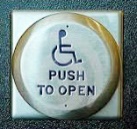 For  H earing   I  mpaired  	Sound Enhancement HeadphonesFor  P hysically I mpaired	 Wheelchair Accessible  SeatingAutomated Doors are available at front and side entrancesIf you need help with any of these aids, please ask an usher for assistance.ALTAR FLOWERS	Dedicated by Elizabeth Brooks-Evans in memory of herbeloved brother Todd Goods on the anniversary of his 80th birthdayFLOWER MAKERS	Mercedes Bautista and Maggi LindleyUSHERS 9:00 AM		Ralph Sheaffer, Head Usher				Clydis Kellough, Lola Neill, Anna PappasUSHERS 11:00 AM	Eun Joo Robinson, Head Usher				Roman Czujko, Arlene Kaiser, Marlys MoholtGREETERS			  9:00 AM  	Martha Vaughan				11:00 AM     Rosemary and Joe Banda        Delivery of Altar Flowers on Monday, July 9     Beryl Adams    George and Ginger Samara Presence on Sunday, July 1        9:00 AM   93       11:00 AM  122         Total  215*This amount represents offerings received and pledge budget only and does not reflect approved withdrawal of $11,698 per month from the endowment fund needed to meet overall 2018 budget.ANNOUNCEMENTS & OPPORTUNITIESGREETING TO VISITORS   We extend a special welcome to you and hope that you will return to be with us again soon.  We would appreciate having a record of your attendance today.  Please sign the Visitor Register located in the narthex and be sure to pick up an Inter-Faith Chapel coffee mug as our small gift.  Also, please make your presence known to one of our pastors, we would enjoy being in conversation with you. Thank you for coming!NEW MEMBER / AFFILIATE   REGISTER   If you are interested in joining The Inter-Faith Chapel, please let us know by signing the Member / Affiliate Register located near the coat room in the narthex.  We will be in touch with you to joyfully welcome you into the full fellowship of this congregation.NEW WAVE  Previously known as The Born 1942 and After group, this fellowship now has a new name.  The New Wave group will continue to offer the same dynamic and active events for all those interested and able to participate.  Be watching for up-coming activities in the weeks and months ahead.  For more information, check out the announcements and pictures of previous activities at www.inter-faithchapel.org.   SHAKESPEARE IN THE PARK   Brookside Gardens is hosting a performance of A Midsummer Night’s Dream on Tuesday, July 10 from 6:30 pm – 8:45 pm.  Come join New Wave for this evening of free fun.  All are welcome.  Register by calling 301-598-5312 or going to www.inter-faithchapel.org.   The group will carpool and leave The Chapel at 5:45 pm.  Bring your lawn chair or blanket.MOVIE WITH A MESSAGE:  I CAN ONLY IMAGINE    Bring a friend to view this movie in the Fellowship Hall on Tuesday, July 10 at 1:00 pm.  The movie is rated PG and runs for 110 minutes.SCOOPS OF BLESSINGS  The Outreach and Fellowship Committee invites you to an old-fashioned ice cream social on Tuesday, July 17 in the Fellowship Hall at 1:30 pm.  This annual summertime event provides refreshment for your body and soul.  Music will be provided by The Good Times Band.EAT WELL TO LIVE WELL Bedford Court is sponsoring two workshops to learn how eating well can enhance your quality of life.  Registered Dietitian Allison Rittenour will discuss components of a healthy diet on Wednesday, July 18 at 11:00 am in The Chapel Fellowship Hall.   On Wednesday, August 8 at 11:30 am in the Bedford Court dining room, she will conduct a cooking demonstration and talk about menu selections and food preparation options.  Refreshments will be served at both seminars. Register by calling Bedford Court Independent Living at 301-598-2900 by July 14.TAKE ME OUT TO THE BALL GAME!   The Inter-Faith Men invite all baseball lovers, both men and women, to join them for a day game to watch the Washington Nationals take on the New York Mets.  The game will be on Wednesday, August 1 at 12 noon.  Tickets are available for $35 each.  You are responsible for your own transportation.  Call 301-598-5312 or go to www.inter-faithchapel.org to reserve your seat. Your reservation and non-refundable payment are due by July 20.  Invite a friend to come and enjoy the game with you.  CHAPEL CALENDARMonday, July 9		9:30 AM	 Living Well (for those who have registered)      				2:00 PM         Sandwich MakersTuesday, July 10	 10:30 AM	 Brooke Grove Worship		                                         12:00 PM	 Staff Meeting				1:00 PM	 Movie with a Message:  I Can Only Imagine				5:45 PM	 Departure to Shakespeare in the Park at						 Brookside Gardens	                               							    Wednesday, July 11	 10:00 AM	 Bedford Court Worship		Friday, July 13	 10:00 AM	 Knitting THE INTER-FAITH CHAPEL3680 South Leisure World Blvd.Silver Spring, MD 20906www.inter-faithchapel.orgCHAPEL OFFICE HOURS9:00 AM - 3:00 PM      Monday – Friday   301-598-5312Rev. Dr. Woodie Rea, Senior MinisterRev. Dr. Ramonia Lee, Minister of Congregational LifeKevin M. Clemens, Director of MusicLinda Faith, Administrator/Facilities ManagerBonnie Bonner, Administrative SecretarySteve Buck, Gary Carpenter, Video Technicians and SextonsJuly 1 Offering$10,198Weekly Budget Need*8,173Year to Date Offering                    $204,459Year to Date Budget Need               *212,498